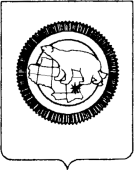 ДЕПАРТАМЕНТ ОБРАЗОВАНИЯ, КУЛЬТУРЫ И МОЛОДЁЖНОЙ ПОЛИТИКИЧУКОТСКОГО АВТОНОМНОГО ОКРУГАул. Беринга, д. . Анадырь, Чукотский автономный округ, 689000,Е-mail: borodin@anadyr.ru; факс: 2-44-76; телефон: 6-22-76, 6-25-96, 6-04-70, 6-05-51Уважаемые коллеги!	         Департамент образования, культуры и молодёжной политики Чукотского автономного округа рассмотрел отчёт, представленный муниципальным бюджетным общеобразовательным учреждением «Школа - интернат основного общего образования с. Омолон Билибинского муниципального района Чукотского автономного округа» во исполнение предписания Департамента от 24.03.2015 г. №09-15-вп, и документы, подтверждающие устранение нарушений, выявленных при проведении внеплановой тематической документарной проверки образовательной организации, и извещает о снятии с контроля указанного предписания.Начальник Департамента					                      А.Г. БоленковКосьяненко Нина Александровна, тел.: 8-42722-6-04-70,nadzor.chao@gmail.comот   15. 05.2015             №   01-07/1303на №  __________     от _________Заместителю Главы Администрации – начальнику Управления  социальной политики Администрации Билибинского муниципального районаЛевашко Н.А.Директору  МБОУ «Школа-интернат основного общего образования с. Омолон»Страузовой С.А.О снятии с контроля предписания Департамента